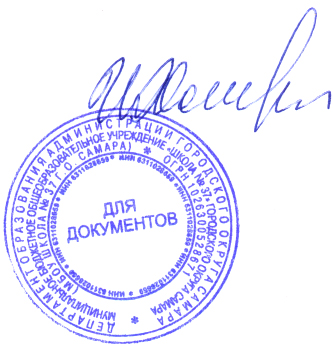 РАБОЧАЯ ПРОГРАММА ПО ПРЕДМЕТУ «ТЕХНОЛОГИЯ».Классы: 1-4                                           Составители: Будаева М.С., Денисова С.В., Ерофеева Н.Н., Каськова Е.В., Мисько   Т.З., Мостаева Е.В., Пархоменко И.Е., Полицеймако Н.В., Попова Л.Н.,                                                                  Чудинова Е.В.Самара, 2016.Пояснительная записка	Программа разработана в соответствии с требованиями Федерального государственного образовательного стандарта начального общего образования и концепции системы «Перспективная начальная школа», в соответствии с ООП НОО МБОУ Школы № 37 г. о. Самара на основе авторской программы О. Н. Рагозиной, А. А. Гринёвой,  И. Б. Мыловой «Технология», 2016Учебники:Т. М. Рагозина, А.А. Гринёва. Технология. 1 класс: Учебник. -  М.: Академкнига/Учебник, 2014Т. М. Рагозина, А. А. Гринёва, И. Б. Мылова. Технология. 2 класс: Учебник. -  М.: Академкнига/Учебник,2014Т. М. Рагозина, А. А. Гринёва, И. Б. Мылова. Технология. 3 класс: Учебник. -  М.: Академкнига/Учебник, 2014Т. М. Рагозина, А.А. Гринёва,  И. Б. Мылова.  Технология 4 класс: Учебник. -  М.: Академкнига/Учебник, 2014На изучение технологии в каждом классе начальной школы отводится по 1 ч в неделю. Курс рассчитан на 135 ч: в 1 классе –33 ч (33 учебные недели), во 2 – 4 классах – по 34 ч (34 учебные недели в каждом классе).Предлагаемый начальный курс технологии имеет следующие цели.   Развитие личности ребёнка и раскрытие его творческого потенциала в процессе обучения теории и практики трудовой деятельности на основе педагогической поддержки его индивидуальности. Цель  обучения и значение предмета выходит далеко за рамки усвоения учащимися конкретных технологических операций. Предмет «Технология» является опорным в проектировании универсальных учебных действий. В нём все элементы учебной деятельности – целеполагание, планирование, ориентировка в задании, преобразование, прогнозирование,  умение предлагать способы решения, оценка изделия и т. д. – предстают в наглядном виде и тем самым становятся понятными для обучающихся.Таким образом, предлагаемый начальный курс технологии призван ввести ребенка в абстрактный мир математических понятий и свойств, охватывающий весь материал, содержащийся в примерной программе по математике в рамках Федерального государственного образовательного стандарта начального общего образования. Дать ему первоначальные навыки  ориентации в той части реальной действительности, которая описывается (моделируется), с помощью этих понятий, а именно: окружающий мир как множество форм, как множество предметов, отличающихся величиной, которую можно выразить числом, как разнообразие классов конечных равночисленных множеств и т.п. А также предложить обучающемуся соответствующие способы познания окружающей действительности.Планируемые результаты Личностные УУДРегулятивные УУДПознавательные УУДКоммуникативные УУДПредметныеСодержание учебного предмета «Технология»1 класс Природные материалы Растительные природные материалы: листья, веточки, семена растений, шишки, желуди, скорлупа грецких орехов. Свойства природных материалов: цвет, форма, размер. Подготовка растительных материалов  к работе: сбор листьев в сухую погоду, удаление пыли; промывка и сушка семян, хранение в бумажных конвертах, коробках. Инструменты и приспособления для обработки природного материала: ножницы, кисточка для клея, подкладная дощечка. Приёмы рационального и безопасного использования ножниц.Основные технологические операции ручной обработки природного материала: резание ножницами, капельное склеивание деталей из листьев и семян, сушка, сборка объёмных деталей из природного материала при помощи пластилина.Практические работы: изготовление по рисункам аппликаций, орнаментальных композиций, сказочных персонажей.Бережное использование природного материала.Пластичные материалы Пластилин, масса для моделирования. Подготовка пластилина к работе: делить брусок на глаз, разминать для повышения пластичности.Инструменты и приспособления для обработки пластилина: стеки, подкладная дощечка.Основные технологические операции ручной обработки пластилина: скатывание шарообразных форм, раскатывание до получения удлинённых форм, вытягивание, заглаживание, вдавливание.Практические работы: лепка моделей предметов живой природы (овощей, фруктов, животных), фишек для уроков математики по рисункам.Бумага Виды бумаги,  используемые  на уроках: газетная, обложечная, альбомная, цветная для аппликаций, для принтера, копирка, писчая.  Свойства бумаги: цвет, блеск, прозрачность, фактура поверхности, влагопроницаемость. Экономное расходование бумаги при разметке деталей по шаблону, через копирку.Использование измерений для решения практических задач: виды условных графических изображений – рисунок. Изготовление изделий по рисунку.Инструменты и приспособления для обработки бумаги: карандаш простой, ножницы, фальцовка, кисточка для клея, шаблон, подкладной лист. Приёмы рационального и безопасного использования ножниц.Основные технологические операции ручной обработки бумаги: отрывание, резание ножницами, многослойное складывание, гофрирование, сборка и скрепление деталей (клеевое), переплетение (соединение в щелевой замок), отделка аппликацией, сушка.Практические работы: изготовление пригласительных билетов, конвертов, закладок для книг, новогодних снежинок, открыток, аппликаций.Текстильные материалы Виды тканей, используемых на уроках: ткани растительного происхождения (хлопчатобумажные и льняные). Свойства ткани: цвет, фактура поверхности, толщина. Экономное расходование ткани при раскрое по выкройке деталей прямоугольной формы.Нитки, используемые на уроках: швейные, для вышивания «мулине».Инструменты и приспособления для обработки текстильных материалов: иглы швейные и для вышивания, булавки с колечком, ножницы, портновский мел, выкройка. Приёмы рационального и безопасного использования игл и булавок.Основные технологические операции ручной обработки текстильных материалов: отмеривание нитки, закрепление конца нитки узелком, продёргивание бахромы, разметка через копирку, раскрой деталей по выкройке, резание ножницами, наклеивание ткани и ниток на картонную основу, сшивание деталей из ткани и украшение изделий ручным швом «вперёд иголку», связывание ниток в пучок.Практические работы: изготовление вышитых салфеток, игольниц, аппликаций, украшений одежды, декоративных композиций.2 класс Природные материалы Практическое применение природного материала в жизни. Бережное отношение к природе как источнику сырья.Растительные природные материалы: листья, веточки, семена и плоды растений, солома. Минеральные материалы: яичная скорлупа.Подготовка растительных материалов  к работе: сбор цветущих растений  в сухую погоду, сортировка материалов по цвету, размеру, форме; хранение. Подготовка яичной скорлупы для работы. Инструменты и приспособления для обработки природного материала: ножницы, кисточка для клея, карандаш, подкладная дощечка. Приёмы рационального и безопасного использования ножниц.Основные технологические операции ручной обработки природного материала: разметка деталей на глаз, резание ножницами, капельное склеивание деталей и по всей поверхности, окрашивание, отделка аппликацией, сушка.Практические работы: изготовление аппликаций по рисункам.Пластичные материалы Пластилин и его свойства: пластичность, способность сохранять форму. Инструменты и приспособления для обработки пластилина: стеки, подкладная дощечка.Основные технологические операции ручной обработки пластилина: сплющивание (расплющивание), прижимание. Практические работы: лепка моделей предметов живой природы (грибов), декоративных композиций по рисункам.Бумага Практическое применение бумаги в жизни. Виды бумаги,  используемые  на уроках: цветная для аппликаций, для принтера, копирка, альбомная.  Свойства бумаги: цвет, прозрачность, толщина. Выбор материала для изготовления изделия с учётом свойств по его внешним признакам. Экономное расходование бумаги при разметке: на глаз, складыванием, сгибанием, по шаблону, по клеткам, по линейке.  Использование измерений для решения практических задач: виды условных графических изображений – простейший чертёж, схема. Назначение линий чертежа (контурная, размерная, линии надреза и сгиба). Чтение условных графических изображений. Разметка деталей с опорой на простейший чертёж. Изготовление изделий по рисунку, простейшему чертежу, схеме.Инструменты и приспособления для обработки бумаги: карандаш простой, ножницы, фальцовка, линейка, кисточка для клея, шаблон, подкладной лист. Приёмы рационального и безопасного использования ножниц.Основные технологические операции ручной обработки бумаги и картона: разметка, надрезание, вырезание, гофрирование, сгибание, сборка и соединение деталей (клеевое, ниточное, кнопкой), отделка аппликацией, сушка.Практические работы: изготовление  конвертов,  новогодних игрушек, этикеток, гофрированных подвесок-кукол, рамок.Текстильные материалы Практическое применение текстильных материалов в жизни. Виды тканей, используемых на уроках: ткани растительного происхождения (хлопчатобумажные и льняные). Лицевая и изнаночная сторона тканей. Экономное расходование ткани при раскрое от сгиба по выкройке прямоугольных деталей.Нитки и их назначение. Свойства ниток: цвет, прозрачность, толщина..Инструменты и приспособления для обработки текстильных материалов: иглы швейные и для вышивания, булавки с колечком, ножницы, портновский мел, выкройка. Приёмы рационального и безопасного использования игл и булавок.Основные технологические операции ручной обработки текстильных материалов: отмеривание нитки, закрепление конца нитки узелком, раскрой деталей по выкройке, резание ножницами, сшивание деталей из ткани и украшение изделий ручным швом «вперёд иголку», обработка края ткани швом «через край», вышивание швом «вперёд иголку с перевивом», наматывание ниток на кольца, связывание ниток в пучок.Практические работы: изготовление мешочков для хранения предметов, одежды для соломенных кукол, игрушек из помпонов. Конструирование и моделирование Общее представление о современном транспорте, используемом человеком в воздухе и на воде (назначение, исторические аналоги, общее представление о конструкции).Изделие, деталь изделия.Конструирование и моделирование несложных технических объектов по схеме и простейшему чертежу.Практические работы: создание вертушек и моделей самолётов, динамической модели. 3 класс Бумага и картон Виды бумаги,  используемые  на уроках: цветная для аппликаций и  для принтера, копирка, крепированная, калька.  Свойства бумаги: цвет, прозрачность, толщина, фактура поверхности, прочность.Практическое применение картона в жизни. Виды картона, используемые на уроках: цветной, коробочный, гофрированный. Свойства картона: цвет прочность, толщина, гибкость, жёсткость, фактура поверхности. Сравнение свойств разных видов картона между собой и со структурой бумаги.Выбор картона для изготовления изделия с учётом свойств по его внешним признакам. Экономное расходование бумаги и картона при разметке на глаз, через копирку, на просвет, по шаблону, по линейке и по угольнику.  Использование измерений для решения практических задач: виды условных графических изображений – простейший чертёж, эскиз, развёртка, схема (их узнавание). Назначение линий чертежа (контурная, размерная, линии надреза и сгиба). Чтение условных графических изображений. Разметка деталей с опорой на простейший чертёж, эскиз. Изготовление изделий по рисунку, простейшему чертежу, эскизу, схеме.Инструменты и приспособления для обработки бумаги и картона: карандаш простой, ножницы, канцелярский нож, шило, линейка, угольник, линейка с бортиком (для работы с ножом), кисточка для клея, шаблоны, подкладной лист, дощечка для выполнения работ с канцелярским ножом и шилом. Приёмы рационального и безопасного использования ножниц, канцелярского ножа, шила.Основные технологические операции ручной обработки бумаги и картона: разметка, резание ножницами, надрезание канцелярским ножом, прокалывание шилом,  гофрирование, сгибание, скручивание, сборка и скрепление деталей (клеевое, ниточное, скотчем, скобами, гвоздём, проволокой, «в надрез»), переплетение (соединение в щелевой замок), отделка аппликацией, сушка.Практические работы: изготовление  новогодних подвесок, декоративных композиций, упаковок, коробок, подставок для письменных принадлежностей, планшетов, картонных фигурок для театра с подвижными элементами.Текстильные материалы Общее представление о текстильных материалах, их практическое применение в жизни. Виды тканей, используемые на уроках: ткани растительного и животного происхождения.  Сопоставление тканей по основным свойствам: цвету, фактуре поверхности, толщине. Экономное расходование ткани при раскрое парных деталей.Нитки используемые на уроках: швейные, мулине, для вышивания. Выбор ниток для изготовления изделия в зависимости от их свойств. Инструменты и приспособления для обработки текстильных материалов: иглы швейные и для вышивания, булавки с колечком, ножницы, портновский мел, выкройки. Приёмы рационального и безопасного использования игл и булавок.Основные технологические операции ручной обработки текстильных материалов: отмеривание нитки, закрепление конца нитки узелком и петелькой, продёргивание бахромы, разметка через копирку, раскрой деталей по выкройке, резание ножницами, наклеивание ткани и ниток на картонную основу,  сшивание деталей из ткани петельным швом, вышивание стебельчатым и тамбурным швами.  Практические работы: изготовление вышитых картинок, подвесок, обложек для записных книг, открыток, закладок, аппликаций, кукол для пальчикового театра, коллажа, нитяной графики. Металлы Виды металлов, используемые на уроках: фольга, проволока. Свойства фольги: цвет, блеск, толщина, прочность, жесткость, гибкость, способность сохранять форму.Экономное расходование материалов при разметке.Инструменты и приспособления для обработки металлов: ножницы, пустой стержень шариковой ручки, подкладная дощечка.Основные технологические операции ручной обработки металлов: разметка на глаз, по шаблону, резание ножницами, скручивание.Практические работы: изготовление новогодних украшений, креплений для подвижного соединения деталей картонных фигурок.Утилизированные материалы Вид материала: пластмассовые разъёмные упаковки-капсулы.Инструменты и приспособления для обработки утилизированных материалов: ножницы, шило, фломастер, дощечка для выполнения работ с шилом. Приёмы рационального и безопасного использования ножниц, шила.Основные технологические операции ручной обработки утилизированных материалов: разметка по шаблону, надрезание ножницами, прокалывание шилом, сборка деталей (гвоздиком), отделка клейкой бумагой.Практические работы: изготовление игрушек-сувениров.Конструирование и моделирование Понятие о конструкции изделия. Различные виды конструкции (разъёмная, неразъёмная) и способы их сборки. Виды и способы соединения деталей (подвижное и неподвижное). Основные требования к изделию (соответствие материала, конструкции и внешнего оформления по назначению изделия).Конструирование и моделирование несложных технических объектов по рисунку, схеме и простейшему чертежу, эскизу, по заданным условиям (функциональным, декоративно-художественным).Практические работы: изготовление устройства, демонстрирующего циркуляцию воздуха; змейки для определения движения тёплого воздуха; устройства из полос бумаги; компаса; весов для определения веса воздуха; флюгера. Практика работы на компьютере Компьютер и дополнительные устройства, подключаемые к компьютеру Компьютер как техническое устройство для работы с информацией. Основные устройства компьютера. Назначение основных устройств компьютера.Дополнительные устройства, подключаемые к компьютеру, их назначение. Носители информации. Электронный диск. Дисковод как техническое устройство для работы с электронными дисками. Приёмы работы с электронным диском, обеспечивающие его сохранность.Основы работы за компьютером Организация работы на компьютере. Подготовка компьютера к работе (включение). Правильное завершение работы на компьютере. Организация работы на компьютере с соблюдением санитарно-гигиенических норм.Мышь. Устройство мыши. Приёмы работы с мышью. Компьютерные программы. Понятие о тренажёре как программном средстве учебного назначения. Первоначальное понятие об управлении работой компьютерной программы. Управление работой компьютерной программы с помощью мыши.Клавиатура как устройство для ввода информации в компьютер. Работа на клавиатуре с соблюдением санитарно-гигиенических норм.Технология работы с инструментальными программами Графические редакторы, их назначение и возможности использования. Работа с простыми информационными объектами (графическое изображение): создание, редактирование. Вывод изображения на принтер. Использование графического редактора для реализации творческого замысла.4 класс Бумага и картон Виды бумаги,  используемые  на уроках: цветная для аппликаций и  для принтера, копирка, крепированная, калька, ватман.  Свойства бумаги: цвет, прозрачность, толщина, фактура поверхности, прочность.Виды картона, используемые на уроках: цветной, гофрированный. Выбор бумаги и картона для изделий по их декоративно-художественным и конструктивным свойствам в соответствии с поставленной задачей. Экономное расходование бумаги и картона при разметке на глаз, через копирку, на просвет, по шаблону, по линейке и по угольнику.  Использование измерений для решения практических задач: виды условных графических изображений – простейший чертёж, эскиз, развёртка, схема (их узнавание). Назначение линий чертежа (контурная, размерная, линии надреза,  сгиба, размерная, осевая, центровая). Чтение условных графических изображений. Разметка деталей с опорой на простейший чертёж, эскиз. Изготовление изделий по рисунку, простейшему чертежу, эскизу, схеме.Инструменты и приспособления для обработки бумаги и картона: карандаш простой, ножницы, канцелярский нож, шило, линейка, угольник, линейка с бортиком (для работы с ножом), кисточка для клея, шаблоны, подкладной лист, дощечка для выполнения работ с канцелярским ножом и шилом. Приёмы рационального и безопасного использования ножниц, канцелярского ножа, шила.Основные технологические операции ручной обработки бумаги и картона: разметка, резание ножницами, надрезание канцелярским ножом, прокалывание шилом,  гофрирование, сгибание, скручивание, сборка и скрепление деталей (клеевое, ниточное, скотчем, скобами, гвоздём, проволокой, «в надрез»), переплетение (соединение в щелевой замок), отделка аппликацией, сушка.Практические работы: изготовление  новогодних подвесок, масок, открыток, декоративных композиций, головоломок, игрушек, аппликаций. Текстильные материалы Виды тканей, используемые на уроках: ткани растительного и животного происхождения.  Сопоставление тканей по переплетению нитей. Экономное расходование ткани при раскрое.Нитки,  используемые на уроках: мулине, для вязания. Инструменты и приспособления для обработки текстильных материалов: иглы швейные и для вышивания, булавки с колечком, ножницы, портновский мел, выкройки, картонные кольца. Приёмы рационального и безопасного использования игл,  булавок, шила.Основные технологические операции ручной обработки текстильных материалов: отмеривание нитки, закрепление конца нитки узелком и петелькой, продёргивание бахромы, разметка через копирку, раскрой деталей по выкройке, резание ножницами, наклеивание ткани и ниток на картонную основу,  сшивание деталей из ткани ручным  швом «строчка», обработка края ткани петельным швом, вышивание простым крестом, наматывание ниток на кольца, натяжение ниток.  Практические работы: изготовление вышитых закладок, лент, мини-панно, футляров, нитяной графики. Металлы Практическое применение металлов в жизни. Виды проволоки. Выбор проволоки с учётом её свойств: упругость, гибкость, толщина. Экономное расходование материалов при разметке.Инструменты и приспособления для обработки металлов: ножницы, кисточка с тонкой ручкой, подкладная дощечка.Основные технологические операции ручной обработки металлов: разметка на глаз, по шаблону, резание ножницами, сгибание, скручивание, тиснение.Практические работы: изготовление каркасных моделей человечков, брошек.Утилизированные материалы Практическое применение утилизированных материалов  в жизни. Виды материалов, используемые на уроках: пластиковые ёмкости, упаковочная тара из пенопласта. Выбор материалов по их конструктивным свойствам. Инструменты и приспособления для обработки утилизированных материалов: ножницы, нож канцелярский, шило, кисть для клея, фломастер, дощечка для выполнения работ с ножом и шилом. Приёмы рационального и безопасного использования ножниц, канцелярского ножа и шила.Основные технологические операции ручной обработки утилизированных материалов: прокалывание шилом, сборка и скрепление деталей (клеевое, ниточное), тиснение, шлифование наждачной бумагой, отделка шпагатом, окрашивание. Практические работы: изготовление вазы для осеннего букета, подставок, новогодних подвесок, игрушек-сувениров.Конструирование и моделирование Конструирование и моделирование несложных технических объектов по заданным (функциональным) условиям.Практические работы: изготовление осадкомера. Практика работы на компьютере Компьютер. Основы работы за компьютером Повторение. Организация рабочего места. Подключение к  компьютеру дополнительных устройств для работы с текстом (принтер, сканер).  Технология работы с инструментальными программами Инструментальные программы для работы с текстом (текстовые редакторы).Организация работы на компьютере с соблюдением санитарно-гигиенических норм. Освоение клавиатуры компьютера. Клавиатурный тренажёр. Работа с клавиатурным тренажёром.Знакомство с правилами клавиатурного письма (ввод букв и цифр , заглавной буквы , точки ,запятой, интервала между словами, переход на новую строку, отступ, удаление символов). Ввод в компьютер простого текста с клавиатуры.Оформление текста. Рисунок в тексте. Использование текстового редактора для творческой работы учащихся.Приёмы работы с документом. Сохранение документа на жёстком диске. Открытие документа. Вывод документа на печать. Демонстрация возможности ввода текста документа со сканера.Первоначальное представление о поиске информации на основе использования программных средств для поиска информации (по ключевому слову, каталогам). Работа с простейшими аналогами электронных справочников.Тематическое планирование. Темы проектовМАТЕРИАЛЬНО-ТЕХНИЧЕСКОЕ ОБЕСПЕЧЕНИЕ ОБРАЗОВАТЕЛЬНОГО ПРОЦЕССАКонцептуальные и теоретические основы УМК «Перспективная начальная школа»Чуракова Р. Г. Пространство натяжения смысла в учебно-методическом комплекте «Перспективная начальная школа» (Концептуальные основы личностно-ориентированной постраз-вивающей системы воспитания и обучения). — М.: Академкнига/ Учебник.Чуракова Р. Г. Технология и аспектный анализ современного урока в начальной школе. — М.: Академкнига/Учебник.Проектирование основной образовательной программы образовательного учреждения/ Под ред. Р.Г. Чураковой — М.: Академкнига/Учебник.Учебно-методическая литература1	классРагозина Т.М., Гринева А.А. Технология. 1 класс: Учебник. — М.: Академкнига/УчебникРагозина Т.М. Технология. 1 класс: Методическое пособие для учителя. — М.: Академкнига/Учебник2	классРагозина Т.М., Гринева А.А., Кузнецова И.Л. Технология. 2 класс: Учебник. — М.: Академкнига/Учебник.Рагозина Т.М. Технология. 2 класс: Методическое пособие для учителя. — М.: Академкнига/Учебник.3	классРагозина Т.М., Гринева А.А., Мылова И.Б. Технология. 3 класс: Учебник. — М.: Академкнига/Учебник.Рагозина Т.М., Мылова И.Б. Технология. 3 класс: Методическое пособие для учителя. — М.: Академкнига/Учебник.4	классРагозина Т.М., Гринева А.А., Мылова И.Б. Технология. 4 класс: Учебник. — М.: Академкнига/Учебник.Рагозина Т.М., Мылова И.Б. Технология. 4 класс: Методическое пособие для учителя. — М.: Академкнига/Учебник.Учебное оборудованиеПростейшие инструменты и приспособления для ручной обработки материалов и решения конструкторско-технологических задач: ножницы школьные со скругленными концами, нож канцелярский макетный с металлической направляющей лезвия, линейка пластмассовая или металлическая 25-30 см, линейка с бортиком (для работ с ножом), угольник пластмассовый с углами 90 градусов, простые карандаши марки ТМ и 2М, циркуль (не «козья ножка»), шило, игла швейная и для вышивания с удлиненным ушком, и для вышивания по канве, булавки с колечком, нитевдеватель, пустой стержень шариковой ручки, кисти для работы с клеем и красками, стека, подставка для инструментов, дощечка для выполнения работ с ножом и шилом, дощечка для лепки.Материалы для изготовления изделий: бумага (цветная мелованная двухсторонняя, офисная для аппликаций, калька, копирка, писчая, альбомная, газетная, ватманская, гофрированная, самоклеящаяся, крепированная), картон (цветной, гофрированный), лоскутки хлопчатобумажной, льняной, шерстяной ткани (сукна, драпа), вельвет, нитки швейные, мулине, пряжа для вязания, узкая и широкая тесьма, тонкий шнур, фурнитура (пуговицы, бусинки, бисеринки), пластилин, масса для моделирования, глина, пластическая масса из соленого теста, фольга, цветная проволока в изоляции, природные материалы (засушенные листья, цветущие растения, стебли, веточки, семена и плоды растений, шишки, желуди, скорлупа грецких орехов, яичная скорлупа), утилизированные материалы (пластмассовые разъемные упаковки-капсулы, емкости, банки из жести, упаковочная тара из пенопласта), наборы «Конструктор».Материальные условия: специально отведенные места и приспособления для рационального размещения, бережного хранения материалов и инструментов и оптимальной подготовки к урокам технологии: коробки, укладки, подставки, папки и пр. (все необходимые приспособления можно купить или изготовить из различных коробок и другого утилизированного материала).РАССМОТРЕНА на заседании МО учителей начальных классов.______________Пархоменко И.Е.Протокол № 1 от «29»августа 2016 г.СОГЛАСОВАНОЗаместитель директора по УВР_______________Свергунова Е.Ю.«30»  августа 2016г.УТВЕРЖДАЮ                                                                                                                                                                                                                    Директор МБОУ Школы №37 г.о. Самара                                                                                                                                                         __________________Хасина И.М.Приказ № 23\1от «30»августа 2016г.М.П.У ученика будут сформированыУченик получит возможность для формирования1 класс2 классВоспитание и развитие социально и личностно – значимых качеств, индивидуально – личностных позиций, ценностных установок, раскрывающих отношение к труду, систему норм и правил межличностного общения, обеспечивающую успешность совместной деятельности ;оценивать жизненные ситуации сточки зрения собственных ощущений,  в предложенных ситуациях  отмечать конкретные поступки, которые можно оценить как хорошие и плохие:самостоятельно определять и объяснять свои чувства и ощущения, возникающие в результате созерцания, рассуждения, обсуждения, самые простые общие для всех людей правила поведенияготовность целенаправленно использовать  знания, умения и навыки в учебной деятельности и в повседневной жизни; способность осознавать и оценивать свои мысли, действия и выражать их в речи, соотносить результат действия с поставленной целью, способность к организации самостоятельной учебной деятельности.Внутренней позиции школьника на уровне понимания необходимости учения, выраженного в преобладании учебно-познавательных мотивов;устойчивого познавательного интереса к новым общим;адекватного понимания причин успешности или не успешности учебной деятельности.3 классУмение самостоятельно определять и высказывать самые простые общие для всех людей правила поведения при общении и сотрудничестве (этические нормы общения и сотрудничества);в самостоятельно созданных ситуациях общения и сотрудничества, опираясь на общие для всех простые правила поведения, делать выбор, какой поступок совершить.Внутренней позиции обучающегося на уровне положительного отношения к образовательному учреждению, понимания необходимости учения, выраженного в преобладании учебно-познавательных мотивов и предпочтения социального способа оценки знаний;выраженной устойчивой учебно-познавательной мотивации учения.4 классУмение проявлять познавательную инициативу в оказании помощи сверстникам;в самостоятельно созданных ситуациях общения и сотрудничества, опираясь на общие для всех простые правила поведения, делать выбор, какой поступок совершить.Внутренней позиции обучающегося на уровне положительного отношения к образовательному учреждению, понимания необходимости учения, выраженного в преобладании учебно-познавательных мотивов и предпочтения социального способа оценки знаний;выраженной устойчивой учебно-познавательной мотивации учения.Ученик научитсяУченик получит возможность научиться1 классОпределять и формулировать цель деятельности на уроке с помощью учителя;проговаривать последовательность действий на уроке;высказывать свое предположение (версию) на основе работы с иллюстрацией учебника:отличать верно выполненное задание от неверного;совместно с учителем и другими учениками давать эмоциональную оценку деятельности класса на уроке.В сотрудничестве с учителем ставит новые учебные задачи;проявлять познавательную инициативу в учебном сотрудничестве;самостоятельно учитывать выделенные учителем ориентиры действия в новом учебном материале;оценивать правильность выполнения действий и вносить коррективы в исполнение, как по ходу его реализации, так и в конце действия.2 классОпределять цель деятельности на уроке с помощью учителя и самостоятельно;совместно с учителем обнаруживать и формулировать учебную проблему;планировать учебную деятельность на уроке;высказывать свою версию, пытаться предлагать способ ее проверки (на основе продуктивных заданий в учебнике);работая по предложенному плану, использовать необходимые средства (учебник, простейшие приборы и инструменты);определять успешность  выполнения своего задания в диалоге с учителем.В сотрудничестве с учителем ставит новые учебные задачи;проявлять познавательную инициативу в учебном сотрудничестве;самостоятельно учитывать выделенные учителем ориентиры действия в новом учебном материале;оценивать правильность выполнения действий и вносить коррективы в исполнение, как по ходу его реализации, так и в конце действия.3 класс4 класссамостоятельно формулировать цели урока после предварительного обсуждения;уметь с помощью учителя анализировать предложенное задание, определять известное и неизвестное;под контролем учителя выполнять пробные поисковые действия;выполнять задание по составленному под контролем учителя плану, сверять свои действия с ним;проверять модели в действии, вносить необходимые доработки;совместно с учителем обнаруживать и формулировать учебную проблему;работая по плану, сверять свои действия с целью и, при необходимости, исправлять ошибки с помощью учителя;выполнять задание по составленному под контролем учителя плану, сверять свои действия с ним;осуществлять текущий и итоговый контроль качества выполненного изделия;в диалоге с учителем учиться вырабатывать критерии оценки и определять степень успешности выполнения своей работы.В диалоге с учителем учиться вырабатывать критерии оценки и определять степень успешности выполнения своей работы и работы всех, исходя из имеющихся критериев;в сотрудничестве с учителем ставить новые учебные задачи;преобразовывать практическую задачу в познавательную.Ученик научитсяУченик получит возможность научиться1 классориентироваться в своей системе знаний, отличать новое от уже известного с помощью учителя;добывать новые знания: находить ответы на вопросы используя учебник, свой жизненный опыт и информацию, полученную на уроке;преобразовывать информацию  из одной формы в другую – изделия, художественные образы;Осуществлять синтез как составление целого из частей, самостоятельно достраивая и восполняя недостающие компоненты;осуществлять сравнение и классификацию, самостоятельно выбирая основания и критерии для указанных логических операций. 2 класс ориентироваться в своей системе знаний и умений: понимать, что нужно использовать пробно- поисковые практические упражнения для открытия нового знания и умения;добывать новые знания как в учебнике, так и в предложенных учителем словарях и энциклопедиях;перерабатывать полученную информацию: наблюдать и делать самостоятельные выводы.Создавать и преобразовывать модели и схемы решения задач;осуществлять синтез как составление целого из частей, самостоятельно достраивая и восполняя недостающие компоненты;осуществлять сравнение и классификацию, самостоятельно выбирая основания и критерии для указанных логических операций;строить логическое рассуждение.3 класс4 классискать и отбирать необходимые для решения учебной задачи источники информации в учебнике, энциклопедии, справочниках, интернете;перерабатывать полученную информацию: сравнивать и  классифицировать факты и явления, определять причинно – следственные связи изучаемых явлений, событий;отбирать необходимые для решения учебной задачи источники информации среди предложенных учителем словарей, энциклопедий, справочников;добывать новые знания: извлекать информацию, представленную в разных формах (текст, таблица, схема, иллюстрация и др.);перерабатывать полученную информацию: сравнивать и группировать факты и явления; определять причины явлений и событий.Перерабатывать полученную информацию: делать выводы на основе обобщения знаний;преобразовывать информацию из одной формы в другую: составлять простой план учебно-научного текста;преобразовывать информацию из одной формы в другую: представлять информацию в виде текста, таблицы, схемы.Ученик научитсяУченик получит возможность научиться1 классДонести свою позицию до других: оформлять свою мысль в устной и письменной речи с учётом своих учебных и жизненных речевых ситуаций;слушать и понимать речь других;совместно договариваться о правилах общения и поведения в школе и следовать им;учиться выполнять различные роли в группе (лидера, исполнителя, критика).Использовать речь для планирования и регуляции своего действия;аргументировать свою позицию и координировать ее с позициями партнеров в совместной деятельности;осуществлять взаимный контроль и оказывать в сотрудничестве необходимую помощь.2 классДонести свою позицию до других: оформлять свою мысль в устной и письменной речи (на уровне предложения или небольшого текста);слушать и понимать речь других;вступать в беседу на уроке и в жизни;совместно договариваться о правилах общения и поведения в школе и следовать им;учиться выполнять различные роли в группе (лидера, исполнителя, критика).Использовать речь для планирования и регуляции своего действия;аргументировать свою позицию и координировать ее с позициями партнеров в совместной деятельности;осуществлять взаимный контроль и оказывать в сотрудничестве необходимую помощь3 класс4 классДонести свою позицию до других: оформлять свои мысли в устной и письменной речи с учетом своих учебных и жизненных речевых ситуаций;уважительно относиться к позиции другого, пытаться договариваться, работать в группах;донести свою позицию до других: высказывать свою точку зрения и пытаться ее обосновать, приводя аргументы;слушать других, пытаясь принимать другую точку зрения, быть готовым изменить свою точку зрения;читать вслух и про себя тексты учебников и при этом вести «диалог с автором»(прогнозировать будущее чтение; ставить вопросы к тексту и искать ответы; проверять себя); отделять новое от изученного; выделять главное; составлять план;договариваться с людьми: выполняя различные роли в группе, сотрудничать в совместном решении проблемы (задачи).Уважительно относиться к позиции другого, пытаться договариваться;задавать вопросы, необходимые для организации собственной деятельности и сотрудничества с партнерами;осуществлять взаимный контроль и оказывать в сотрудничестве необходимую помощь.КлассНаименование раздела содержательной линииУченик научитсяУченик получит возможность научиться  1 класс2 класс3 классрассказывать о рукотворном мире как результате труда человека, о роли трудовой деятельности в жизни человека;выполнять доступные действия по самообслуживанию;использовать приобретённые знания о видах и свойствах природных и текстильных материалов, бумаги при изготовлении изделий;анализировать устройство изделия, определять его назначение;понимать приёмы рационального и безопасного использования  ручных инструментов: ножниц, швейных игл;экономно размечать материалы по шаблону;отбирать и выполнять в зависимости от свойств освоенных материалов оптимальные и доступные технологические приёмы их ручной обработки;выполнять практическое задание с опорой на рисунок и инструкцию учителя.уважительно  относиться к труду людей;выполнять практическое задание с опорой на рисунок;анализировать устройство изделия, определять его назначение и самостоятельно его изготавливать.  1 класс2 класс3 класссоставлять сообщения о трудовой деятельности человека осенью и весной и описывать её особенности;рассказывать о наиболее распространённых в своём регионе традиционных народных промыслах, современных профессиях, связанных с использованием текстильных материалов;подбирать материалы и инструменты для работы, рационально размещать их на рабочем столе;использовать информацию из словаря и учебника при выполнении заданий;работать в малых группах;выполнять доступные действия по самообслуживанию;рассказывать о практическом применении природных материалов и бумаги в жизни, бережно относиться к природе, как источнику сырья;отбирать природные материалы, бумагу, нитки, с учётом их свойств и технологии изготовления поделок;применять приёмы рациональной и безопасной работы ручными инструментами режущими (ножницы), колющими (иглы);экономно размечать материалы, складыванием по клеткам, по шаблону, по линейке;отбирать и выполнять в зависимости  от свойств  освоенных материалов оптимальные и доступные приёмы их ручной обработки;анализировать устройство изделия, выделять детали и форму;выполнять практическое задание с опорой на простейший чертёж, схему.понимать культурно – историческую ценность традиций, отражённых в предметном мире. Как своего региона так и страны, уважать их;понимать особенность проектной деятельности и осуществлять её под руководством учителя: составлять план, определять последовательность изготовления изделия;работать в малых группах.  1 класс2 класс3 классрассказывать о современных профессиях, связанных с сельскохозяйственной техникой и описывать их особенности;анализировать задания, планировать трудовой процесс и осуществлять поэтапный контроль за ходом работы;осуществлять сотрудничество при выполнении коллективной работы;выполнять  доступные действия по самообслуживанию;отбирать картон с учётом его свойств;применять приёмы рациональной и безопасной работы с ручными инструментами;экономно размечать материалы, по линейке и угольнику;работать с простейшей технической документацией: распознавать простейшие чертежи и эскизы;отбирать и выполнять в зависимости от свойств освоенных материалов оптимальные и доступные технологические приёмы их обработки;изготавливать плоскостные изделия: определять взаимное расположение деталей, виды их соединений;решать простейшие задачи конструктивного характера по изменению вида и способа соединения деталей;выполнять символические действия моделирования и преобразования модели;изготавливать несложные конструкции изделий по рисункам, простейшему чертежу, эскизу, образцу;рассказывать об основных источниках информации;рассказывать о правилах организации труда при работе за компьютером;называть основные функциональные устройства компьютера (системный блок, монитор.  клавиатура, мышь, наушник,. микрофон;называть дополнительные компьютерные устройства (принтер, сканер, модем, цифровой фотоаппарат, видеопроектор, звуковые колонки);рассказывать о назначении основных функциональных устройств компьютера;соблюдать безопасные приёмы труда при работе на компьютере.ценить традиции трудовых династий (своего региона, страны);осуществлять проектную деятельность: собирать информацию о создаваемом изделии, выбирать лучший вариант, проверять изделие в действии;создавать образ конструкции с целью разрешения определённой конструкторской задачи, воплощать этот образ в материале;использовать приёмы с графическими объектами с помощью компьютерной программы.№ п/пРазделы, темыКоличество часовКоличество часовКоличество часовКоличество часовКоличество часовКоличество часовКоличество часов№ п/пРазделы, темыАвторская программаРабочая программаРабочая  программа по классамРабочая  программа по классамРабочая  программа по классамРабочая  программа по классамРабочая  программа по классам№ п/пРазделы, темыАвторская программаРабочая программа1 кл.2 кл.2 кл.3 кл.4 кл.135         1353333343434122.12.22.32.42.52.634Общекультурные и общетрудовые компетенции (знания, умения и способы деятельности). Основы культуры труда, самообслуживанияТехнология ручной обработки материалов. Элементы графической грамотыПриродные материалыПластичные материалыБумага и картонТекстильные материалыМеталлыУтилизированные материалыКонструирование и моделированиеПрактика работы на компьютереИзучается во 2-ом разделе1032193923381220Изучается во 2-ом разделе103219392338122033 56139----30 15285--4-30 15285--4-18 --951361022 --10525210ИТОГО1351353334343434№ п/пНаименование разделаТема проектаПредполагаемый продукт проектаПланируемые сроки выполнения (месяц, неделя)11 класс. « Герб семьи»Семья.ГербНоябрь,2 и 3 неделя21- 4 класс. «Новогодняя открытка»Праздники. Новый годОткрыткаДекабрь,1 и 2 неделя32 класс «Модель»городского транспорта»ТранспортМодели транспортаФевраль,3- 4 неделя42 класс. Куклы  для пальчикового театраИстория возникновения куколПальчиковые куклыАпрель,2 и 3 неделя53 класс. Коллаж «Семейные портреты»Семья.КоллажМарт,1и 2 неделя63 класс. Измерение и вычисление площадиКак измерить  площадь прямоугольникаПалеткаПамяткаМарт, 1 неделя74 класс. Бусы из бумаги в технике «Оригами»ПраздникиБусыНоябрь, 4 неделя84 класс. Проект коллективного создания макета села «Мирного»Макет селаМодель объектаМарт, 2 неделя